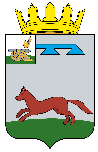 СОВЕТ ДЕПУТАТОВ ГОРОДИЩЕНСКОГО СЕЛЬСКОГО ПОСЕЛЕНИЯ ХИСЛАВИЧСКОГО РАЙОНА СМОЛЕНСКОЙ ОБЛАСТИРЕШЕНИЕ  от 09 августа 2019г.          № 25«Об исполнении бюджета  Иозефовского  сельского поселения Хиславичского района Смоленской области за 1- полугодие 2019 года»         Заслушав информацию и рассмотрев материалы, представленные старшим менеджером Администрации Иозефовского сельского поселения Хиславичского района Смоленской области об исполнении бюджета за 1- полугодие 2019 года,          Совет депутатов Городищенского сельского поселения Хиславичского района Смоленской области решил:     1. Одобрить отчет об исполнении бюджета Иозефовского сельского поселения Хиславичского района Смоленской области  за 1- полугодие 2019 года:     по доходам – в сумме  1985,2 тыс. руб.,    по расходам – в сумме 1626,6 тыс. руб.,    профицит - в сумме 358,6 тыс. руб.    2. Настоящее решение подлежит официальному обнародованию.     Глава муниципального образования     Городищенского сельского поселения      Хиславичского района Смоленской области                                    В.В.Якушев